John 14:15-21		New King James Version(Jesus Promises Another Helper)15 “If you love Me, keep My commandments. 16 And I will pray the Father, and He will give you another Helper, that He may abide with you forever— 17 the Spirit of truth, whom the world cannot receive, because it neither sees Him nor knows Him; but you know Him, for He dwells with you and will be in you. 18 I will not leave you orphans; I will come to you.(Indwelling of the Father and the Son)19 “A little while longer and the world will see Me no more, but you will see Me. Because I live, you will live also. 20 At that day you will know that I am in My Father, and you in Me, and I in you. 21 He who has My commandments and keeps them, it is he who loves Me. And he who loves Me will be loved by My Father, and I will love him and manifest Myself to him.”==================================================================				Do It Anyway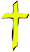 ♥ People are often unreasonable, irrational and self-centred; Forgive them anyway.
♥ If you are kind, people may accuse you of selfish, ulterior motives;Be kind anyway.
♥ If you are successful, you will win some unfaithful friends and some genuine enemies; Succeed anyway.
♥ If you are honest and sincere, people may deceive you;    Be honest and sincere anyway.
♥ What you spend years creating, others could destroy overnight;Create anyway.
♥ If you find serenity and happiness, some may be jealous; Be happy anyway.
♥ The good you do today, will often be forgotten; Do good anyway.
♥ Give the best you have, and it will never be enough; Give the world the best you’ve got anyway.
♥ You see, in the final analysis, it is between you and God;     it was never between you and them anyway.Written on a wall in one of Saint Teresa’s Calcutta Children’s Homes: